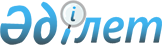 Об установлении публичного сервитутаПостановление акимата Казыгуртского района Туркестанской области от 21 ноября 2018 года № 155. Зарегистрировано Департаментом юстиции Туркестанской области 27 ноября 2018 года № 4810
      В соответствии с подпунктом 5-1) статьи 17 и пунктом 4 статьи 69 Земельного кодекса Республики Казахстан от 20 июня 2003 года, подпунктом 10) пункта 1 статьи 31 Закона Республики Казахстан от 23 января 2001 года "О местном государственном управлении и самоуправлении в Республике Казахстан" акимат Казыгуртского района ПОСТАНОВЛЯЕТ:
      1. Установить публичный сервитут товариществу с ограниченной ответсвенностью "TNS-Plus" сроком на 49 (сорок девять) лет на земельные участки без изъятия у землепользователей и собственников земель для прокладки и эксплуатации магистральной волоконно-оптической линии связи согласно приложению к настоящему постановлению.
      2. Исключен постановлением акимата Казыгуртского района Туркестанской области от 30.06.2022 № 189 (вводится в действие по истечении десяти календарных дней после дня его первого официального опубликования).


      3. Контроль за исполнением настоящего постановления возложить на заместителя акима района С.Нұрманова.
      4. Настоящее постановление вводится в действие по истечении десяти календарных дней после дня его первого официального опубликования. Площади земель установленные публичный сервитут для прокладки и эксплуатации магистральной волоконно-оптической линии связи
      продолжение таблицы
					© 2012. РГП на ПХВ «Институт законодательства и правовой информации Республики Казахстан» Министерства юстиции Республики Казахстан
				
      Аким района

Т.Т.Телгараев
Приложение к постановлению
акимата Казыгуртского района
от 21 ноября 2018 года № 155
№
Наименование землепользователей
площадь под деиствием публичного сервитута (гектар)
в том числе:
в том числе:
в том числе:
в том числе:
в том числе:
в том числе:
№
Наименование землепользователей
площадь под деиствием публичного сервитута (гектар)
земли сельскохозяйственного назначения
из них:
из них:
из них:
из них:
из них:
№
Наименование землепользователей
площадь под деиствием публичного сервитута (гектар)
земли сельскохозяйственного назначения
пашня
в том числе:
много летние насаждения
сенокосы
пастбища
№
Наименование землепользователей
площадь под деиствием публичного сервитута (гектар)
земли сельскохозяйственного назначения
пашня
пашня орошаемая
много летние насаждения
сенокосы
пастбища
1
2
3
4
5
6
7
8
9
1
сельский округ Қызылқия 
4,272
1,776
1,752
2
сельский округ Шарбұлақ 
2,6
1,328
1,272
3
сельский округ Қазығұрт 
4,740
4,740
4
сельский округ Шарапхана 
8,100
3,988
4,112
5
сельский округ Қарабау 
0,168
0,116
0,052
6
сельский округ Қ.Абдалиев 
2,840
1,620
1,220
земли населенных пунктов
земли промышленности, транспорта, связи, для нужд космической деятельности, обороны, национальной безопасности и иного несельскохозяйственного назначения
земли особо охраняемых природных территорий, земли оздоровительного, рекреационного и историко-культурного назначения
земли лесного фонда
земли водного фонда
земли запаса
10
11
12
13
14
15
0,744